Programme Elysée Prim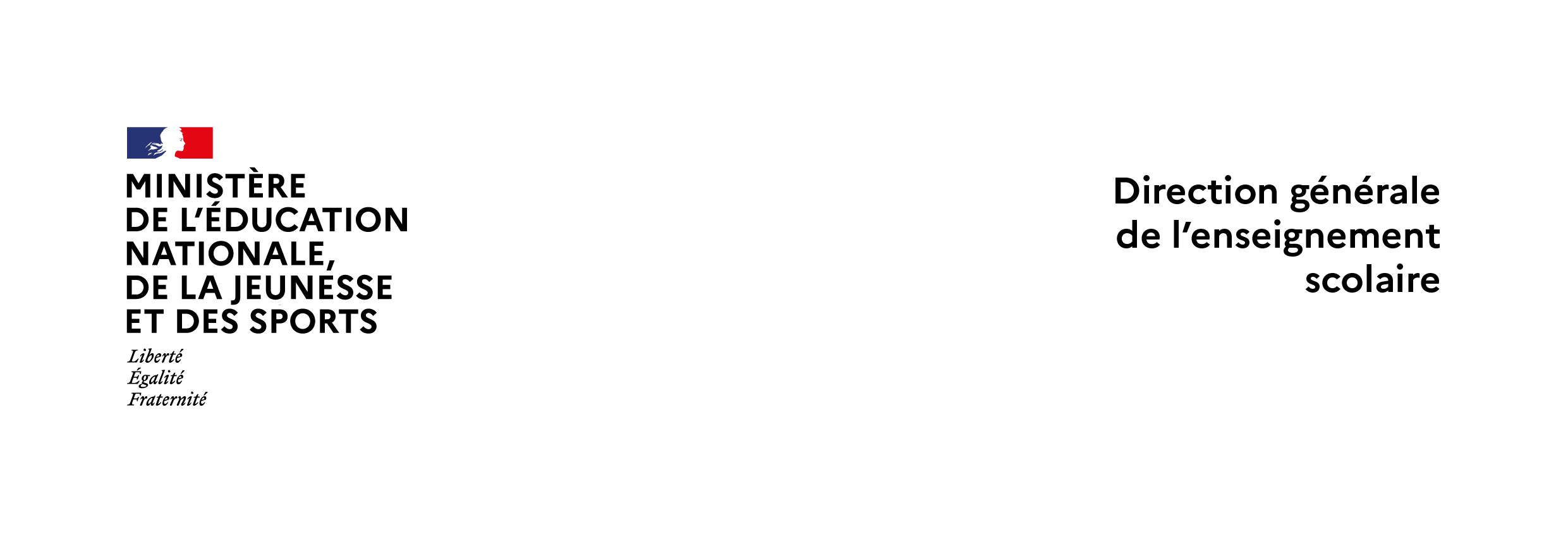 Formulaire 4 – Tableau académique de synthèse : départ des enseignants français et accueil des enseignants allemands - année 2022-2023Académie de : ……………………………..………………….. * Nombre total de professeurs allemands pouvant être accueillis par département** En cas de refus de tous les dossiers de candidature par un département, il est indispensable de  renseigner la colonne « personne à contacter au niveau départemental’.Transmission à la DGESCO, Bureau de la formation des personnels enseignants et d’éducation (DGESCO C1-2), sous couvert du recteur, par la DAREIC :Départements de l’académieNombre de dossiers par départementNombre de départs autorisés Personne à contacter au niveau départemental Noms des candidats par départementCapacité d’accueil  * Type de postes pressentis (préciser par un nombre la répartition des professeurs)Nom : Mail :Tél : Fonction : École maternelle :Nom : Mail :Tél : Fonction : École maternelle Elysée :Nom : Mail :Tél : Fonction : École élémentaire :  Nom : Mail :Tél : Fonction : École internationale :Nom : Mail :Tél : Fonction : École maternelle :Nom : Mail :Tél : Fonction : École maternelle Elysée :Nom : Mail :Tél : Fonction : École élémentaire :  Nom : Mail :Tél : Fonction : École internationale :Nom : Mail :Tél : Fonction : École maternelle :Nom : Mail :Tél : Fonction : École maternelle Elysée :Nom : Mail :Tél : Fonction : École élémentaire :  Nom : Mail :Tél : Fonction : École internationale :Nom : Mail :Tél : Fonction : École maternelle :Nom : Mail :Tél : Fonction : École maternelle Elysée :Nom : Mail :Tél : Fonction : École élémentaire :  Nom : Mail :Tél : Fonction : École internationale :AcadémieNombre total de dossiers transmis (y compris départ refusé)Nombre total de professeurs d’allemands pouvant être accueillisTransmis le :Courriel :  Signature 